新 书 推 荐中文书名：《金色》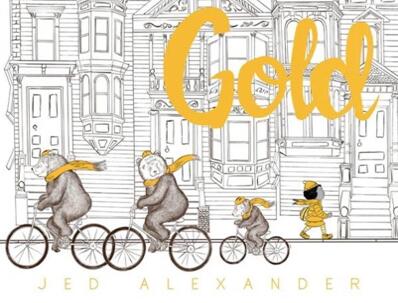 英文书名：GOLD作    者：Jed Alexander出 版 社：Abrams Books代理公司：ANA/Yao Zhang页    数：40页出版时间：2020年8月代理地区：中国大陆、台湾审读资料：电子稿类    型：儿童绘本内容简介：一个现代的、无字版的《金发歌蒂与三只熊》，带来一个愉快而曲折的结局！当三只熊骑自行车外出时，小姑娘歌蒂从学校回到家。她做了一大锅汤，在桌子上摆了四个人的餐具，然后在沙发上睡着了……在这个现代版的《金发歌蒂与三只熊》中，杰德·亚历山大用精致的双色插图和与金色为孩子们打造了新的童话价值。以经典童话故事为灵感，以三原色为特色的系列图画书的第二册本书使用了三片式的书封并饰以金边，全书采用漂亮的双色印刷突出金色作者的第一本书《红色》（小红帽改编）收到颇多赞誉及多个星级评论媒体评价：《红色》书评：“关于“小红帽”的故事和改编有很多，但当你遇见这么好的一本的时候，你永远不会嫌多。”——《出版商周刊》星级评论“…一个敏捷，包装精致和并且充满智慧的童话重组。”——ShelfAwareness 星级评论  “当我看到了杰德·亚历山大的《红色》，我就知道它会是一件宝藏…绝妙的无字图画书。”——Reading is Our Thing作者简介：杰德•亚历山大（Jed Alexander）迄今为止已出版了三本无字图画书。他为《海绵宝宝》漫画和《蟋蟀》杂志撰写故事并插图，同时也为其他各类媒体作插画。目前， 他在戴维斯艺术中心给孩子们上美术课，并在“儿童图书学院”（The Children's Book Academy）教授了一门在线课程。内页插图：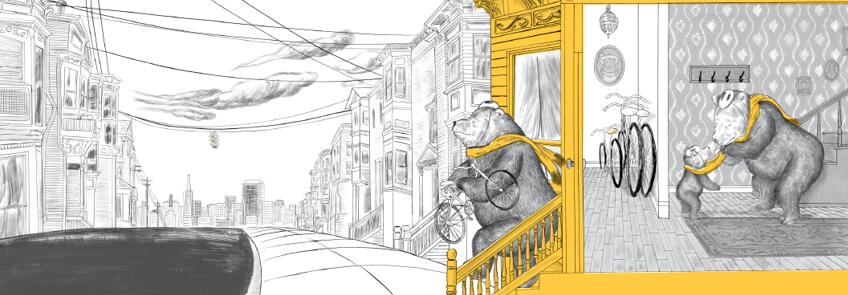 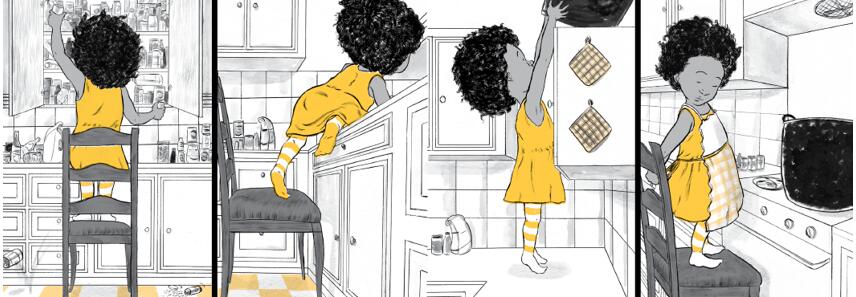 谢谢您的阅读！请将回馈信息发送至：张瑶（Yao Zhang)安德鲁﹒纳伯格联合国际有限公司北京代表处北京市海淀区中关村大街甲59号中国人民大学文化大厦1705室, 邮编：100872
电话：010-82449325传真：010-82504200Email: Yao@nurnberg.com.cn网址：www.nurnberg.com.cn微博：http://weibo.com/nurnberg豆瓣小站：http://site.douban.com/110577/微信订阅号：ANABJ2002